

Там, где движутся машиныЛюди не должны ходитьПотому что очень простоПод машину угодитьНа улицах и дорогах в последнее время появилось очень много машин. Как часто мы слышим о дорожно-транспортных происшествиях, в которых гибнут и калечатся люди, не только взрослые, но и дети. Поэтому все дети и взрослые, водители и пешеходы обязаны двигаться по улице так, чтобы не создавать опасностей или помех для движения других.В рамках месячника по ОБЖ мы провели игровой досуг совместно с родителями «За безопасность всей семьи!»Дети вмести с родителями играли в различные игры, смотрели видеофильм «Говорят дети!», отгадывали загадки. В конце мероприятия все вместе посмотрели познавательный мультфильм «Соблюдайте ПДД»Родители и дети остались довольны ! И пришли к выводу ,что соблюдение ПДД- самое главное для сохранения жизни и здоровья людей ! 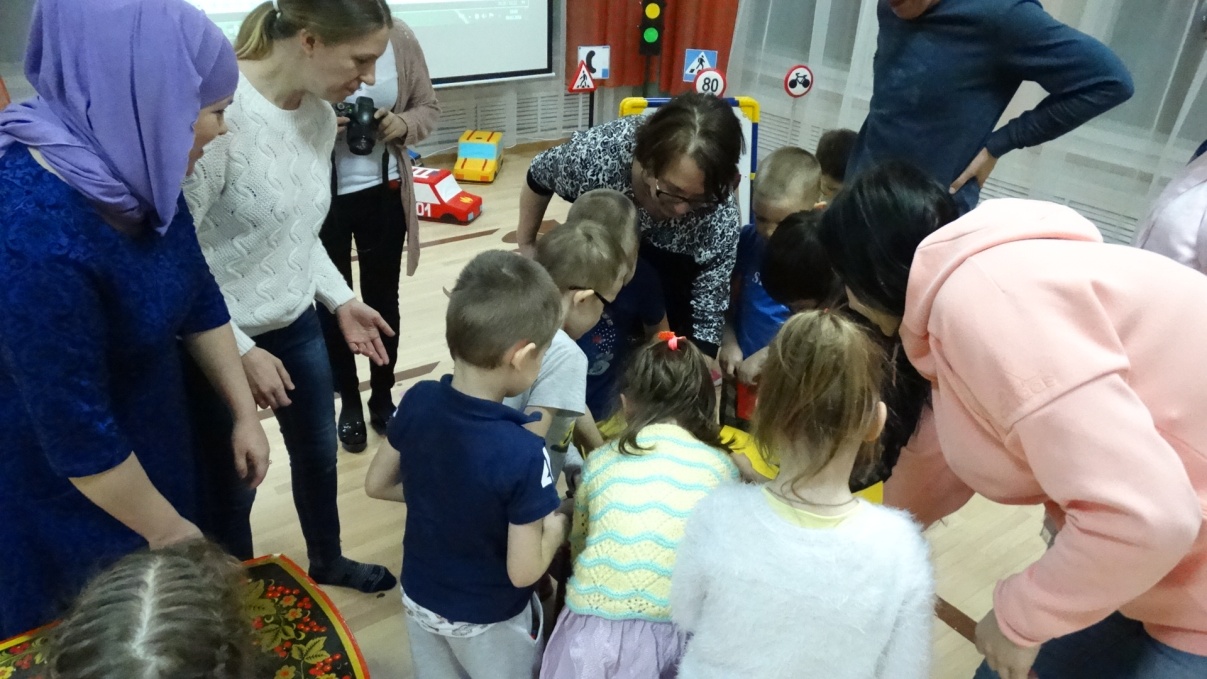 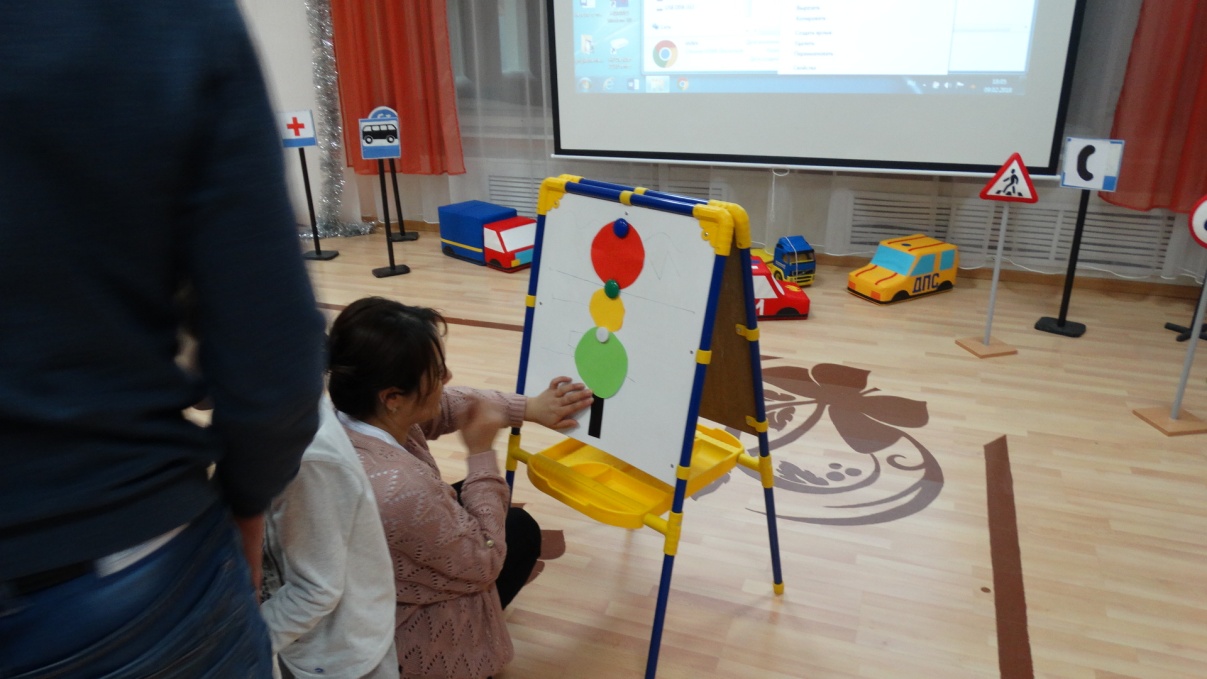 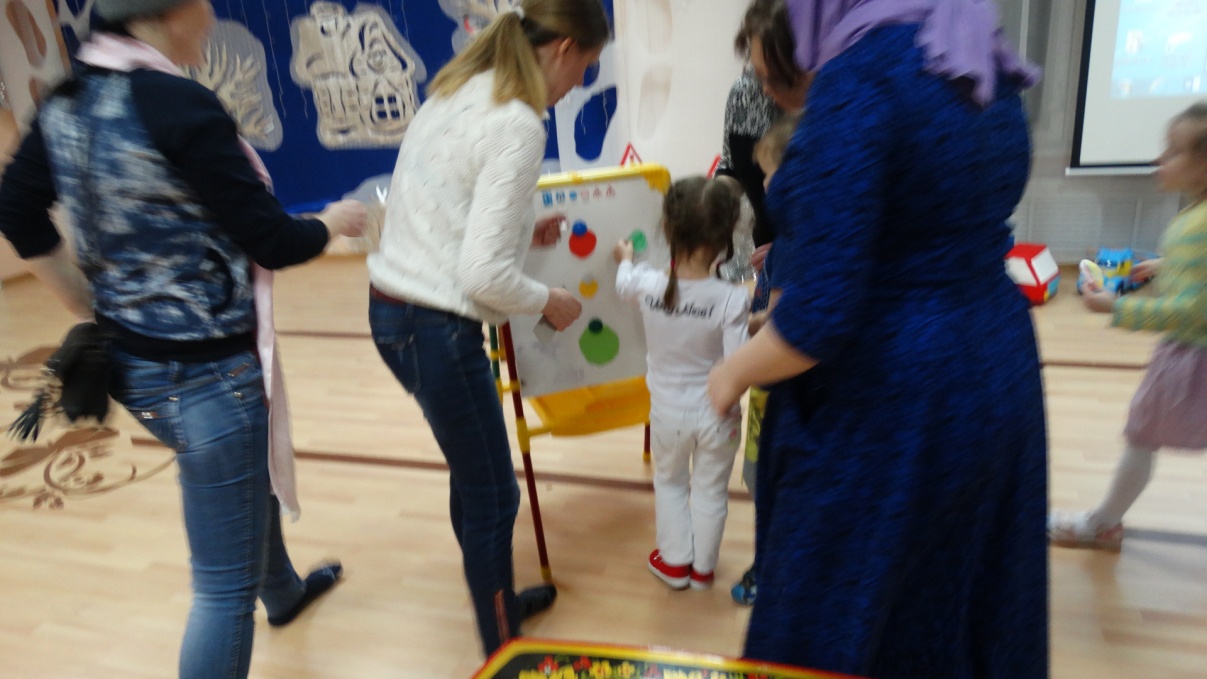 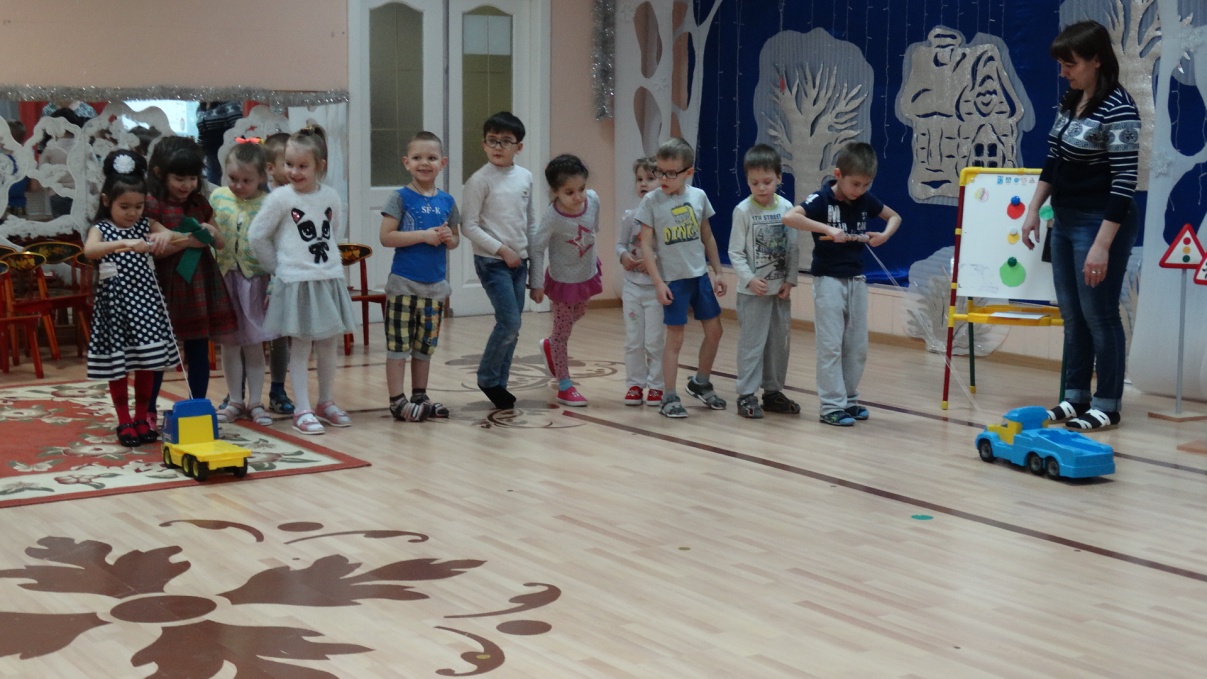 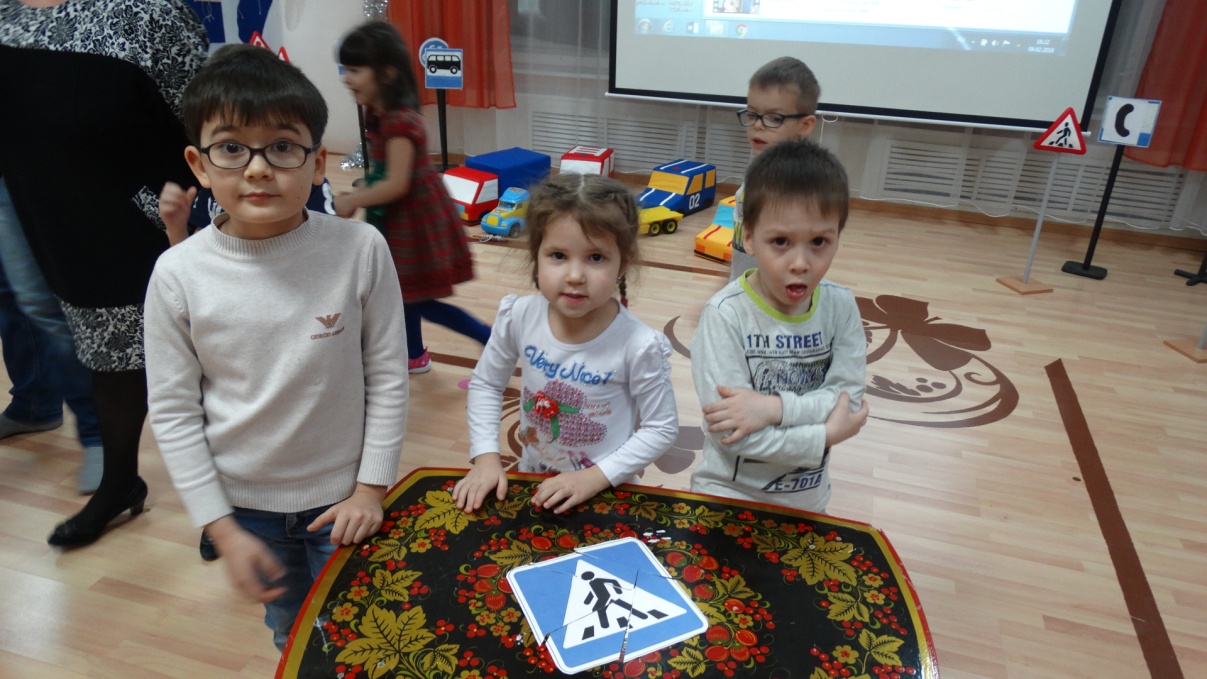 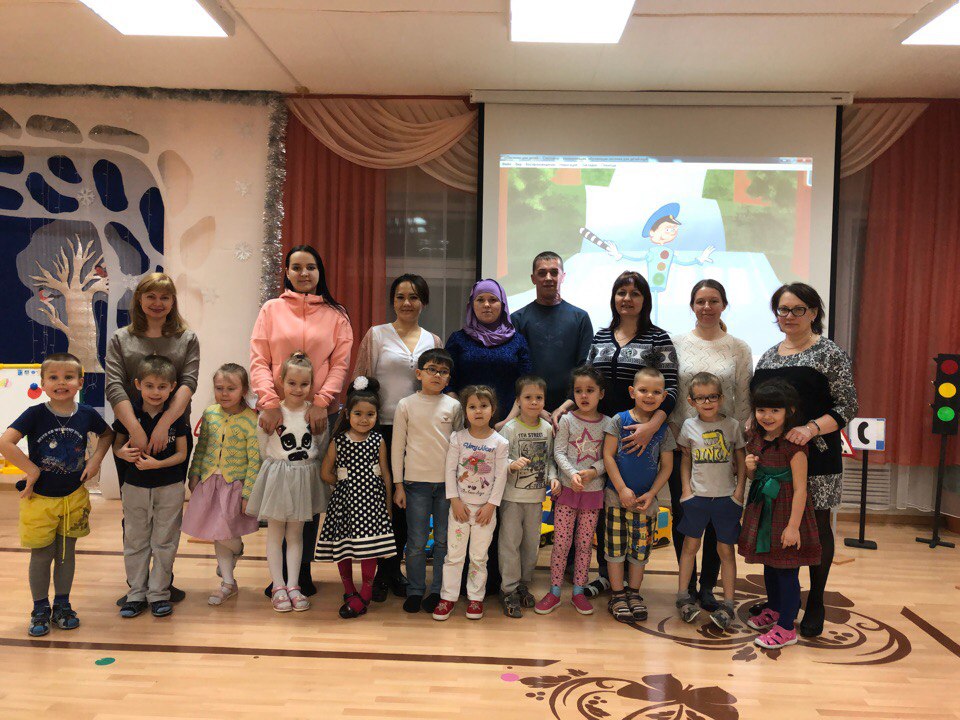 